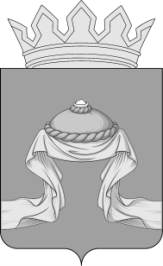 Администрация Назаровского районаКрасноярского краяПОСТАНОВЛЕНИЕ19.07. 2022                                       г. Назарово                                        № 242-пОб утверждении отчета об исполнении  районного бюджета за первое полугодие 2022 года	В соответствии с пунктом 5статьи 33Положения о бюджетном процессе в муниципальном образовании Назаровский район, утвержденного решением Назаровского районного Совета депутатов от 26.05.2016 № 8-55 «Об утверждении Положения о бюджетном процессе в муниципальном образовании Назаровский район», руководствуясь статьями 15 и 19 Устава Назаровского муниципального района Красноярского края, ПОСТАНОВЛЯЮ:	1. Утвердить отчет об  исполнении районного  бюджета за  первое полугодие 2022 года согласно приложению.	2. Финансовому управлению администрации Назаровского района (Мельничук) направить отчет об исполнении районного бюджета за первое полугодие 2022 года в Назаровский районный Совет депутатов в срок до      30 июля 2022 года.	3. Контроль за выполнением постановления возложить на первого заместителя главы района, руководителя финансового управления администрации района (Мельничук).	4. Постановление вступает в силу в день, следующий за днем его официального опубликования в газете «Советское Причулымье». Глава района								        М.А. Ковалев